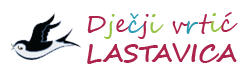 OBAVIJEST O UPISU DJECE RANE I PREDŠKOLSKE DOBIPrijave za upis u Dječji vrtić Lastavica  za pedagošku godinu 2018/2019. koja počinje3. rujna 2018. primaju se uDJEČJEM VRTIĆU LASTAVICA, PUNAT, I. G. KOVAČIĆA 81,  od 1. do 30. lipnja 2018. godine.Zahtjevi za upis zaprimati će se svakog radnog dana, u vremenu od 8:00 do 12:00 sati, u uredu ravnateljice Dječjeg vrtića „Lastavica“, I. G. Kovačića 81.Prijave za upis u vrtić podnose se za djecu koja su do 1. rujna tekuće godine navršila tri godine, a imaju prebivalište na području Općine Punat. Roditelj je kod prijavljivanja djeteta za upis obavezan dostaviti :ispunjen zahtjev za upis djeteta;presliku djetetovog rodnog lista ili izvatka iz matice rođenih (bez obzira na datum izdavanja dokumenata);uvjerenje o prebivalištu oba roditelja/skrbnika na području Općine Punat ne starije od tri mjeseca. Isto uvjerenje tražit će se prilikom potvrde upisa svake godine dok dijete boravi u vrtićurješenje jedinice lokalne samouprave u kojoj dijete ima prebivalište kojim se odobrava sufinanciranje boravka djeteta u vrtiću ili zadužnica solemnizirana od strane javnog bilježnika u iznosu dvije mjesečne ekonomske cijene za program u koji se dijete upisuje (prilaže se samo ako dijete ima prebivalište na području druge jedinice lokalne samouprave);za dijete roditelja invalida Domovinskog rata - rješenje nadležnog Ministarstva o statusu invalida Domovinskog rata; za dijete s teškoćama u razvoju - mišljenje stručnog povjerenstva osnovanog po propisima iz područja socijalne skrbi ili odgovarajući medicinski i drugi nalazi, mišljenja i rješenja nadležnih tijela, ustanova i vještaka;za dijete samohranog roditelja - rodni list djeteta ne stariji od 3 mjeseca od dana podnošenja zahtjeva za upis, presliku smrtnog lista, smrtovnice ili izvatka iz matice umrlih za preminulog roditelja ili drugu ispravu kojom se dokazuje da roditelj sam skrbi i uzdržava dijete;za dijete u udomiteljskoj obitelji - rješenja da je dijete u udomiteljskoj obitelji; za dijete zaposlenih roditelja - potvrda poslodavca ili elektronički zapis Hrvatskog zavoda za mirovinsko osiguranje o trenutačnom zaposlenju roditelja ne stariji od 3 mjeseca od dana podnošenja zahtjeva za upis;za dijete iz obitelji s tri ili više djece - preslika rodnih listova ili izvatka iz matice rođenih ostale djece u obitelji; za dijete roditelja koji prima dječji doplatak - preslika rješenja ili potvrda Hrvatskog zavoda za mirovinsko osiguranje o pravu na dječji doplatak za tekuću godinuObrazac prijave za upis roditelji mogu preuzeti na stranici vrtića www.vrtic-lastavica.com ili u vrtiću prilikom prijave djeteta.Objava rezultata upisa biti će 2. srpnja 2018. godine na oglasnoj ploči Vrtića.Sklapanje ugovora i inicijalni intervju biti će 3. i 4. srpnja 2018. g. prema rasporedu Vrtića. Kriteriji se rangiraju prema sljedećem redoslijedu, a  uvode se još dodatna mjerila, i to:djeca s mjestom prebivališta na području Općine Punat,djeca koja su u prethodnom upisnom roku ostala neupisana.	
OBAVEZNE ISPRAVEPrilikom upisa se obavezno predaju slijedeće isprave:1. zahtjev za upis2. preslika djetetovog rodnog lista ili izvatka iz matice rođenih 3. dokaz da dijete ima prebivalište na području Općine Punat (preslika osobne iskaznice djeteta ili osobne iskaznice oba roditelja ako roditelji imaju isto mjesto prebivališta, odnosno potvrda o prebivalištu djeteta ne starija od 3 mjeseca ili preslika osobne iskaznice djeteta ako roditelji imaju različito mjesto prebivališta).Upis djeteta u dječji vrtić uvjetuje se urednim cijepljenjem protiv bolesti iz Programa obveznih cijepljenja, s iznimkom djece koja imaju kontraindikacije na pojedina cijepljenja. Djeca s prebivalištem na području druge jedinice lokalne samouprave mogu se upisati ukoliko prilože rješenje jedinice lokalne samouprave u kojoj dijete ima prebivalište kojim se odobrava sufinanciranje boravka djeteta u vrtiću ili zadužnica solemnizirana od strane javnog bilježnika u iznosu dvije mjesečne ekonomske cijene za program u koji se dijete upisuje.KriterijBroj bodovaDijete roditelja s prebivalištem u Općini Punat10 bodovaDijete u godini prije polaska u školu8 bodovaDijete roditelja invalida Domovinskog rataIzravan upisDijete s teškoćama u razvojuTeže teškoće: izravan upisLakše teškoće: 3 bodaDijete samohranog roditelja5 bodovaDijete u udomiteljskoj obitelji5 bodovaDijete zaposlenih roditelja3 boda  za svakog zaposlenog roditeljaDijete iz obitelji s troje ili više malodobne  djece1 bod za svako dijeteDijete roditelja koji primaju dječji doplatak1 bodDjeca koja su u prethodnom roku ostala neupisana1 bod